51 spots: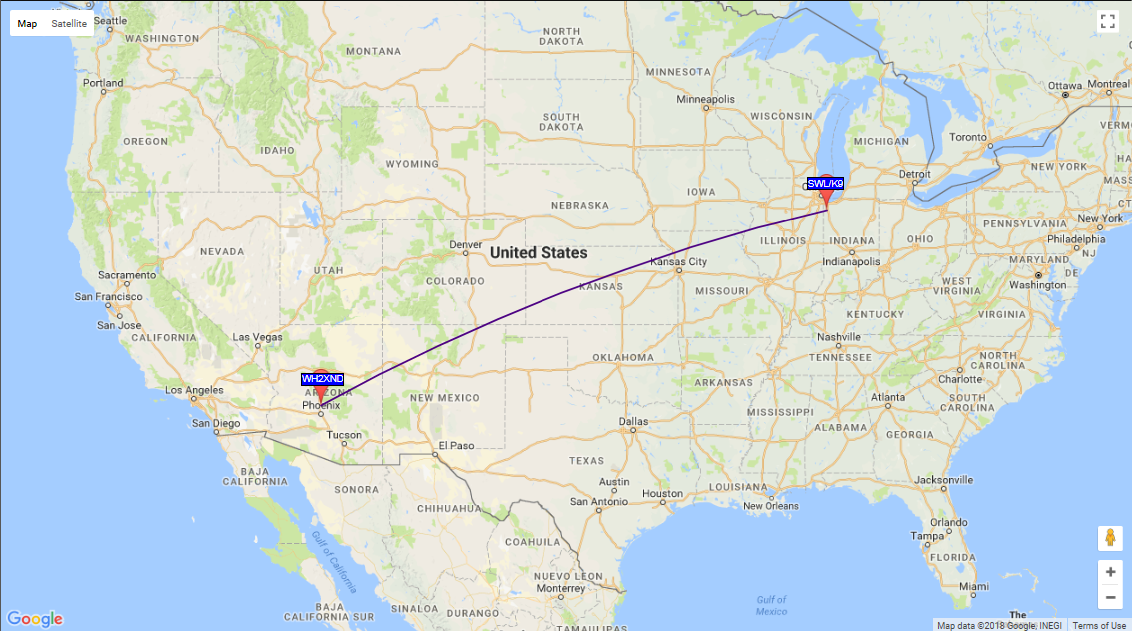 TimestampCallMHzSNRDriftGridPwrReporterRGridkmaz 2018-02-12 16:36  WH2XND  0.075596  -27  0  DM33xt  1  SWL/K9  EN61  2350  61  2018-02-12 16:32  WH2XND  0.075596  -30  0  DM33xt  1  SWL/K9  EN61  2350  61  2018-02-12 16:24  WH2XND  0.075595  -24  0  DM33xt  1  SWL/K9  EN61  2350  61  2018-02-12 16:20  WH2XND  0.075596  -24  0  DM33xt  1  SWL/K9  EN61  2350  61  2018-02-12 16:16  WH2XND  0.075596  -28  0  DM33xt  1  SWL/K9  EN61  2350  61  2018-02-12 16:12  WH2XND  0.075596  -24  0  DM33xt  1  SWL/K9  EN61  2350  61  2018-02-12 16:08  WH2XND  0.075596  -25  0  DM33xt  1  SWL/K9  EN61  2350  61  2018-02-12 16:04  WH2XND  0.075596  -25  0  DM33xt  1  SWL/K9  EN61  2350  61  2018-02-12 16:00  WH2XND  0.075596  -25  0  DM33xt  1  SWL/K9  EN61  2350  61  2018-02-12 15:56  WH2XND  0.075596  -26  0  DM33xt  1  SWL/K9  EN61  2350  61  2018-02-12 15:52  WH2XND  0.075596  -25  0  DM33xt  1  SWL/K9  EN61  2350  61  2018-02-12 15:48  WH2XND  0.075596  -24  0  DM33xt  1  SWL/K9  EN61  2350  61  2018-02-12 15:44  WH2XND  0.075596  -22  0  DM33xt  1  SWL/K9  EN61  2350  61  2018-02-12 15:40  WH2XND  0.075596  -24  0  DM33xt  1  SWL/K9  EN61  2350  61  2018-02-12 15:36  WH2XND  0.075596  -23  0  DM33xt  1  SWL/K9  EN61  2350  61  2018-02-12 15:32  WH2XND  0.075596  -22  0  DM33xt  1  SWL/K9  EN61  2350  61  2018-02-12 15:28  WH2XND  0.075596  -23  0  DM33xt  1  SWL/K9  EN61  2350  61  2018-02-12 15:24  WH2XND  0.075596  -22  0  DM33xt  1  SWL/K9  EN61  2350  61  2018-02-12 15:20  WH2XND  0.075596  -22  0  DM33xt  1  SWL/K9  EN61  2350  61  2018-02-12 15:16  WH2XND  0.075596  -21  0  DM33xt  1  SWL/K9  EN61  2350  61  2018-02-12 15:12  WH2XND  0.075596  -23  0  DM33xt  1  SWL/K9  EN61  2350  61  2018-02-12 15:08  WH2XND  0.075596  -23  0  DM33xt  1  SWL/K9  EN61  2350  61  2018-02-12 15:04  WH2XND  0.075596  -20  0  DM33xt  1  SWL/K9  EN61  2350  61  2018-02-12 15:00  WH2XND  0.075596  -20  0  DM33xt  1  SWL/K9  EN61  2350  61  2018-02-12 14:56  WH2XND  0.075596  -21  0  DM33xt  1  SWL/K9  EN61  2350  61  2018-02-12 14:52  WH2XND  0.075596  -22  0  DM33xt  1  SWL/K9  EN61  2350  61  2018-02-12 14:48  WH2XND  0.075596  -22  0  DM33xt  1  SWL/K9  EN61  2350  61  2018-02-12 14:44  WH2XND  0.075596  -21  0  DM33xt  1  SWL/K9  EN61  2350  61  2018-02-12 14:40  WH2XND  0.075596  -23  0  DM33xt  1  SWL/K9  EN61  2350  61  2018-02-12 14:36  WH2XND  0.075596  -23  0  DM33xt  1  SWL/K9  EN61  2350  61  2018-02-12 14:32  WH2XND  0.075595  -22  0  DM33xt  1  SWL/K9  EN61  2350  61  2018-02-12 14:28  WH2XND  0.075596  -23  0  DM33xt  1  SWL/K9  EN61  2350  61  2018-02-12 14:24  WH2XND  0.075596  -21  0  DM33xt  1  SWL/K9  EN61  2350  61  2018-02-12 14:20  WH2XND  0.075596  -23  0  DM33xt  1  SWL/K9  EN61  2350  61  2018-02-12 14:16  WH2XND  0.075595  -21  0  DM33xt  1  SWL/K9  EN61  2350  61  2018-02-12 14:12  WH2XND  0.075595  -21  0  DM33xt  1  SWL/K9  EN61  2350  61  2018-02-12 14:08  WH2XND  0.075596  -22  0  DM33xt  1  SWL/K9  EN61  2350  61  2018-02-12 14:04  WH2XND  0.075596  -21  0  DM33xt  1  SWL/K9  EN61  2350  61  2018-02-12 14:00  WH2XND  0.075596  -20  0  DM33xt  1  SWL/K9  EN61  2350  61  2018-02-12 13:56  WH2XND  0.075596  -20  0  DM33xt  1  SWL/K9  EN61  2350  61  2018-02-11 22:44  WH2XND  0.075596  -27  0  DM33xt  1  SWL/K9  EN61  2350  61  2018-02-11 22:40  WH2XND  0.075596  -26  0  DM33xt  1  SWL/K9  EN61  2350  61  2018-02-11 22:36  WH2XND  0.075596  -26  0  DM33xt  1  SWL/K9  EN61  2350  61  2018-02-11 22:32  WH2XND  0.075596  -26  0  DM33xt  1  SWL/K9  EN61  2350  61  2018-02-11 22:28  WH2XND  0.075596  -28  0  DM33xt  1  SWL/K9  EN61  2350  61  2018-02-11 22:24  WH2XND  0.075596  -27  0  DM33xt  1  SWL/K9  EN61  2350  61  2018-02-11 22:20  WH2XND  0.075596  -28  0  DM33xt  1  SWL/K9  EN61  2350  61  2018-02-11 22:16  WH2XND  0.075596  -27  0  DM33xt  1  SWL/K9  EN61  2350  61  2018-02-11 22:12  WH2XND  0.075596  -27  0  DM33xt  1  SWL/K9  EN61  2350  61  2018-02-11 22:04  WH2XND  0.075596  -28  0  DM33xt  1  SWL/K9  EN61  2350  61  2018-02-11 16:44  WH2XND  0.075596  -30  0  DM33xt  1  SWL/K9  EN61  2350  61 